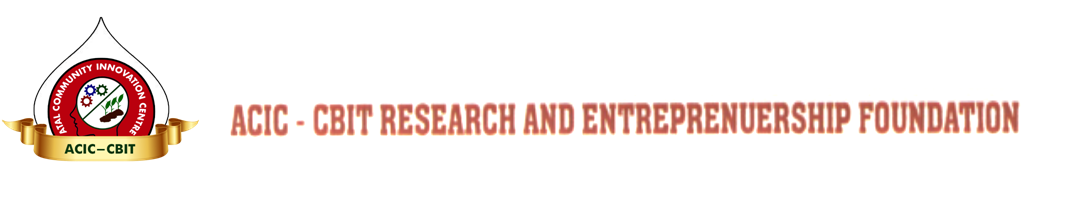 ACIC-CBIT RESEARCH AND ENTREPRENEURSHIP FOUNDATIONChaitanya Bharathi P.O., Kokapet (V), Gandipet (M), Hyderabad - 500 075, Telangana State.=======================================================================================                   Advt. No. APPLICATION FORMAPPLICATION FOR THE POST OF		: MAKERSPACE COORDINATORName in full with Surname			: ___________________________________Father’s  /  Husband Name			: ___________________________________Date of Birth & Age  (in Christian era)	: ___________________________________4.	Place of Birth				: ___________________________________
5.  	Postal Address for Communication  	: ___________________________________ 							  ___________________________________		___________________________________6.  	Email ID					: ___________________________________7.	Mobile No.				: ___________________________________8.	State whether willing to relocate if currently stationed out of Hyderabad: 9. 	Give particulars of all Examinations passed Degree / Diploma obtained (commencing with the Matriculation or equivalent Examination). - (Copies of Certificates to be enclosed)10.   Employment details:  Give in reverse chronological order details of your previous  experience.        - ( latest pay slip to be enclosed)11. Hands on experience in operation of  assembly and testing of prototype , equipments(Hands on experience in electronic and mechanical  instruments/equipments viz. 3 D printing machine, laser cutting or any other special equipments/machines are preferable)- ( List out equipments handled)12. Prior Experience in Machining, Fabrication and assembly of prototype components, equipments , electronic boards etc- ( List out major achievements)14. Details of Enclosures: (i)		           (ii)                            (iii)		             (iv)			(v)Names of two Persons with their Address / Designation  (Including Email ID & Mobile Number) to whom reference can be made about the Candidate				:___________________________________    If selected and appointed please specify the time you require for joining               duty:___________________Place:Date:   									    Signature of the Candidate ================================================================================DECLARATION TO BE SIGNED BY THE CANDIDATEI hereby declare that the particulars furnished in this Application are true to the best of my knowledge. Date:									    Signature of the Candidate================================================================================S. No.Examination or DegreeName of the College and UniversityYear of passingClass  & Percentage  Subjects taken  for SpecializationRemarks(Whether done in Full time/part time/ Distance mode/ Correspondence)S. No.Name & Address  of the Organization DesignationDuration of Employment Duration of Employment Duration of Employment Last Drawn salaryReasons for leaving the PostS. No.Name & Address  of the Organization DesignationFromToTotal (Yrs)Last Drawn salaryReasons for leaving the Post1.2.3.4.5.